Szanowny Rodzicu!Pamiętaj! Przyprowadź do placówki dziecko zdrowe – bez żadnych objawów chorobowych (kaszel, katar, gorączka, uskarżanie się na ból itp.).Ważne! Do placówki nie wolno przyprowadzać dziecka, jeżeli w domu przebywa ktoś 
w izolacji lub na kwarantannie.Dziecko przyprowadzają i odbierają wyłącznie osoby zdrowe, bez objawów chorobowych.Przed przyprowadzeniem dziecka do placówki należy zmierzyć mu temperaturę w domu, aby uniknąć sytuacji stresowych w razie nieprzyjęcia dziecka do żłobka. Przy przekazywaniu dziecka opiekunce, prowadzony będzie pomiar temperatury ciała. 
Wynik 37oC dyskwalifikuje dziecko do pobytu na terenie żłobka.Przyprowadzając dziecko do żłobka pamiętaj o osłonie nosa i ust oraz o założeniu rękawiczek jednorazowych i zdezynfekowaniu rąk.W jednym czasie w szatni może przebywać tylko dwóch rodziców (osoby dorosłe) 
z dzieckiem/dziećmi. Należy zachować dystans społeczny min. 2 metry oraz ograniczyć do minimum moment przekazania dziecka opiekunce.Dziecko nie może przynosić do żłobka zabawek ani innych przedmiotów.Jeżeli podczas pobytu dziecka na terenie żłobka wystąpi u niego podwyższona temperatura, dziecko zostanie odizolowane od grupy do momentu przybycia rodzica.Rodzicu pamiętaj, aby być cały czas w gotowości odebrania telefonu ze żłobka. Pierwszą osobą do kontaktu, podczas wystąpienia temperatury u dziecka, będzie rodzic, 
a w następnej kolejności Stacja Sanitarno-Epidemiologiczna w Dębicy.Po przeprowadzeniu testów na obecność COVID-19, gdy wynik u dziecka lub rodzica będzie pozytywny, placówka zostanie zamknięta, a dzieci, rodzice i personel poddani kwarantannie.Regularnie przypominaj dziecku o zasadach higieny: unikania dotykania oczu, nosa i ust, częstym myciu rąk, zasłaniania twarzy podczas kichania lub kasłania. Pamiętaj, że Ty także powinieneś je stosować, bo dziecko uczy się przez obserwację dobrego przykładu.Pamiętaj, że żłobek zapewnia opiekę dla Twojego dziecka, ale nie gwarantuje pełnego bezpieczeństwa epidemicznego. Oddanie dziecka pod opiekę placówki nie jest obowiązkowe 
i zależy wyłącznie od rodziców.Pamiętaj o obowiązku stosowania się do wprowadzonych rygorów epidemicznych na terenie placówki.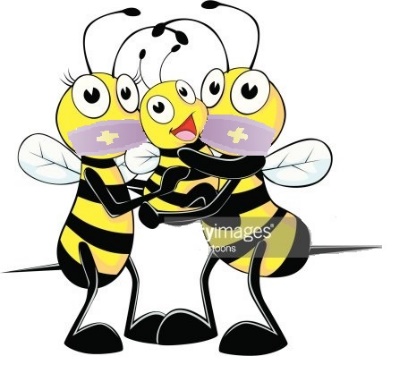     ……………………………………         …………………………………..                  (data i podpis matki/opiekunki prawnej)                                (data i podpis ojca/opiekuna prawnego)